Garden County 4-H Small Animal Project Record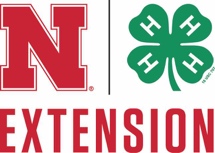 Poultry and RabbitName	Age	Name of 4-H Club  	Species (may do more than one per sheet)	Year	Years in Project  	Project Goals:The first step of a successful project is to set project goals and steps to achieve your goal. Each goal should contain three parts: action, results,  and timetable. Example: (Action): I want to learn, (Results): the body parts and retail cuts of meat from a market beef, (Timetable): before county fair. The steps are the activities we do in the project to reach our project goal before the end of our timetable.Project Log:Taking care of animals require you to monitor and record what you notice and how you responded. Also, changes to feed, training, or anything you did to obtain your goal should be recorded. *May add an additional sheet for additional recordings, especially if doing multiple species.     									  The University of Nebraska does not discriminate based upon any protected status. Please see go.unl.edu/nondiscrimination. (c) 2021.            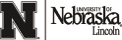 Financial Records:												Income:*If you did not pay for your animal, estimate its value based on market prices at the time. Production/Show Expenses:Feed Costs									Other CostsIf you sold your small animal today, how much do you think it would sell for? (Box 6)  Project Summary:					      		 Summary Questions:    If you sold your animal today, would you make or lose money in Box 9? _____________	After adding in the extra premium money from fair sale, did you make or lose money? __________Does the current market price (base bid) allow you to produce your livestock for a profit? Why or why not? Poultry and rabbits are sold as meat animals in large operations. How do you think people make a profit when selling these animals for meat production? Observation/What Happened/ChangesYour Response or Actions TakenWho Did It/Helped?Description of Animal Description of Animal Description of Animal Description of Animal Beginning Values (when purchased or obtained ownership)Beginning Values (when purchased or obtained ownership)SpeciesBreedSexTag #DateCost/Value*Total Cost of Animals(add all animals together)Total Cost of Animals(add all animals together)Total Cost of Animals(add all animals together)Total Cost of Animals(add all animals together)Total Cost of Animals(add all animals together)1Species/Animal IDValueSale Premium or other incomeSale Premium or other incomeSale Premium or other incomeSale Premium or other incomeTotal Total 5    Health Cost(Vaccinations, etc.)Health Cost(Vaccinations, etc.)Health Cost(Vaccinations, etc.)Health Cost(Vaccinations, etc.)Total3Other Cost (show supplies, bedding, interest,trucking, entry fees, etc.)Other Cost (show supplies, bedding, interest,trucking, entry fees, etc.)Other Cost (show supplies, bedding, interest,trucking, entry fees, etc.)Other Cost (show supplies, bedding, interest,trucking, entry fees, etc.)Total4Species/FeedAmount PurchasedTotal CostTotalTotal2Total Market Income                   (Box 6)7Total Expenses        (Box 1+Box 2+Box 3+Box 4)8Total Profit/Loss9Additional Income Added            (Box 5)10